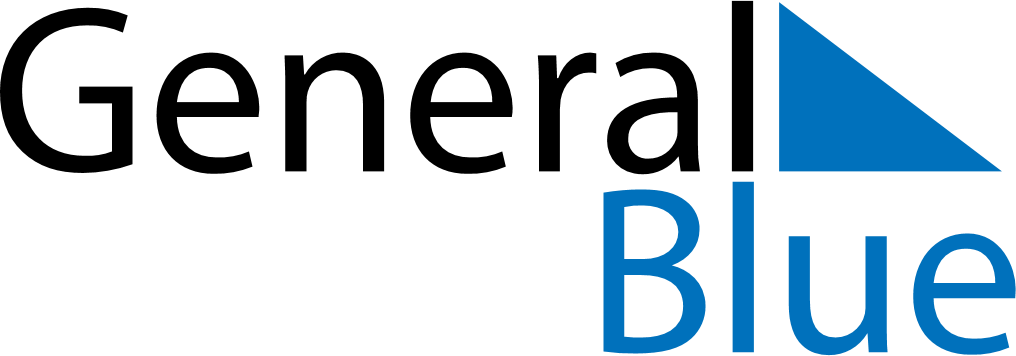 March 2019March 2019March 2019March 2019SpainSpainSpainSundayMondayTuesdayWednesdayThursdayFridayFridaySaturday1123456788910111213141515161718192021222223Saint Joseph242526272829293031